Педагогические чтения «Современное дошкольное образование в условиях реализации ФГОС дошкольного образования: новые перспективы»Секция «Экологическое образование дошкольников: реализуем ФГОС дошкольного образования»Экологическое образование дошкольников как одно из приоритетных направлений деятельности образовательной организации по реализации дошкольного образования30 ноября 2015 года на севере Парижа стартовала 21-ая Конференция ООН по изменению климата. Никогда ранее ставка международной конференции не была так высока, так как речь идет о будущем планеты, о будущем всей жизни». В.В.Путин отметил, что экологическое не благополучие ведет к ухудшению качества жизни человека.Говоря об актуальности данной проблемы для жителей Москвы, для примера можно привести такой интересный факт. Казалось бы, в Москве много зелени. И это действительно так. Однако специалисты подсчитали, что если бы можно было накрыть Москву непроницаемым колпаком, то кислорода, который вырабатывают собственные зеленые насаждения, в Москве хватило бы только на четыре часа. Сегодня в дошкольном образовании маленьких москвичей экологическая составляющая должна стать одной из доминантных. В соответствии с Федеральным государственным образовательным стандартом дошкольного образования, содержание  образовательной области "Познавательное развитие" предполагает:Развитие  интересов  детей, любознательности и  познавательной мотивации; Формирование познавательных действий, становление сознания;Формирование первичных представлений об объектах окружающего мира, о свойствах и отношениях объектов окружающего мира;Формирование представлений о планете Земля как общем доме людей, об особенностях ее природы… Целью экологического воспитания является становление у детей познавательного, эмоционально-нравственного, деятельностного отношения к окружающей среде региона, в котором они живут. Необходимо формировать человека нового типа с новым экологическим мышлением, способного осознавать последствия своих действий по отношению к окружающей среде (в соответствии с принципами устойчивого развития).Причиной актуальности экологического воспитания дошкольников является деятельность человека в природе, часто безграмотная, расточительная, ведущая к нарушению экологического равновесия. Необходимо формировать у дошкольников, живущих в городском мегаполисе понятия, связанные с необходимостью природоохранных действий, пониманием значения природных объектов в жизни городского жителя, условий, влияющих на состояние флоры и фауны города. А так же способствовать усвоению сведений о рациональном использовании природных ресурсов городским  жителем.  У ребенка следует формировать активную позицию, желание изменить что-либо вокруг себя в лучшую сторону (хотя бы не бросать мусор на улице). Мы должны дать детям почувствовать, что даже от их посильных, на первый взгляд незначительных, действий зависит, каким будет окружающий мир. Ребенок должен понимать и свою ответственность за состояние окружающей среды.Ребенок знакомится с некоторыми последствиями экологически неграмотных действий людей, с тем, как вести себя экологически грамотно не только в лесу, но и в своем городе, в доме. В настоящее время вопросам экологической безопасности уделяется не достаточно места, в то время как другие вопросы безопасности, например, правила поведения на автодорогах, активно изучаются. Дошкольник должен знать, что играть возле дороги нельзя не только из-за возможного наезда автомобиля, но и из-за опасности дышать выхлопными газами, что гулять возле свалки — опасно для здоровья. Опросы показали, что большинство дошкольников и их родителей не задумываются о своей экологической безопасности. Часто родители гуляют с маленькими детьми на расстоянии всего 2 - 3 м от автодороги, считая, что они сами и их дети дышат свежим воздухом.Точно так же мало внимания уделяется знакомству дошкольников с влиянием состояния среды на их здоровье. В то время как мы учим детей мыть руки, необходимо  говорить о связи чистоты воздуха, воды и здоровья человека.Педагог способствует обогащению представлений  о многообразии окружающего мира с опорой на личный опыт детей, полученный во время похода, экскурсии, путешествий с родителями: о наиболее интересных предметах (камнях, растениях и пр.) или событиях (катание  на пони, на лодке по озеру и пр.). Знакомит детей с фактами отрицательного и положительного воздействия человека на природу; природоохранными территориями, охраной редких видов животных и растений и причинами их исчезновения.Представления детей о природе своего города, округа и ее роли в жизни городского жителя являются содержанием  для осуществления разнообразной детской деятельности. Основной принцип такой деятельности «от близкого – к далекому». Выбрать экологический объект ближнего и дальнего окружения для реализации задач образовательной деятельности помогает нам материал презентации «Экологические объекты СВАО». В нем дается описание местонахождения объекта, его уникальность, животный и растительный мир. Воспользовавшись этим материалом, педагог получает полную информацию об объекте, а так же сможет полноценно спланировать и организовать соответствующую образовательную деятельность дошкольников в соответствии с  задачами образования, видами деятельности и формами организации. Заключив договор с Дирекцией природных территорий СВАО и Сокольники «Мосприрода», педагоги нашей образовательной организации имеют возможность посещения экскурсий природных территорий Алтуфьево, Лианозово, Медведково. 27 ноября воспитатели детского сада побывали на экскурсии в Заказнике Лианозово «Осень – сказочный чертог». Экскурсия способствовала расширению знаний о ближайшем природном окружении и планировании образовательной деятельности с детьми. Ведь, согласитесь, мы часто не знаем, какие экологические объекты находятся рядом.Спланировать цикл наблюдений с детьми нам помогает «Календарь природы Москвы». Он помогает спланировать наблюдения за живой и неживой природой, опираясь на особенности поведения объекта (животных, растений) в естественной среде обитания.Активно используется и «Календарь экологических праздников и дат мира». Он очень удобен в использовании тем, что каждая дата содержит активную ссылку на интернет-ресурс, где можно познакомиться с историей возникновения и содержанием праздника, которому приурочена эта дата. С введением Федерального государственного образовательного стандарта педагоги дошкольных организаций встраивают в образовательный процесс разнообразные формы организации педагогического процесса. Умения воспитателя организовать с детьми  разнообразные виды детской деятельности (игровую, двигательную, коммуникативную, продуктивную, чтение художественной литературы, музыкально-художественную, познавательно-исследовательскую, трудовую) и создавать разнообразные, гибко меняющиеся предметно-игровые среды помогают сделать жизнь дошкольников  насыщенной и интересной.Содержание экологического образования дошкольников может успешно интегрироваться практически со всеми образовательными областями: «Познавательное развитие», «Социально-коммуникативное развитие», «Художественно-эстетическое развитие», «Речевое развитие», «Физическое развитие». Этот процесс требует применения новых подходов.В этой связи интересно заглянуть в историю возникновения и поиска разнообразных методов обучения.     	Жан Овидий Декроли (19 век), создавая «Школу жизни  через жизнь» писал: «Я имею целью создать связь между науками, заставить их сойтись в одном центре. Этот центр – ребенок, к которому все сходится  и от которого все расходится». Заложенный в системе Ж.-О. Декроли переход в освоении реальности от «Я – к миру», от простого ближнего окружения ребенка к более широкому (семья - город- страна), определил набор  стандартных тем для дошкольников. Основой обучения, и воспитания у О. Декроли стали учебные комплексы, названные им „центрами интересов“, сущность которых состояла в организации работы детей вокруг таких тем, которые более отвечают детским интересам и потребностям. Конкретно это выражалось в том, что на занятиях дети наблюдали, читали, писали, рисовали, лепили и т. д. только то, что было связано с заданной им темой. Для развития мышления предложил систему классификации и коллекционирования.Американский ученый Джон Дьюи (1859- 1952) выдвинул идею создания «инструментальной» педагогики, строящейся на спонтанных интересах и личном опыте ребёнка.  Он разработал и апробировал основы проектного обучения. Педагог и дети идут вместе от проекта к проекту, исследуя окружающую жизнь. Под проектом Д. Дьюи понимал постепенно усложняющиеся практические знания, планируемые и выполняемые детьми. Проект, который исполняют дети, отмечает Д. Дьюи, должен вызвать у них энтузиазм, увлекать, идти от сердца.  Им был разработан новый дидактический метод – метод проектов. Надо отметить, что именно проектная деятельность в настоящее время занимает важное место в деятельности педагогов. Познавательно-исследовательская деятельность определена во ФГОС (п.2.7) как сквозной механизм развития ребенка. Авторы пособия «Проектная деятельность дошкольников» Н.Е. Веракса, А.Н. Веракса, говорят, что «в ходе проектной деятельности дошкольник исследует различные варианты решения поставленной задачи, по определенным критериям выбирает оптимальный путь решения». По словам Лидии Свирской, «под проектом мы подразумеваем отрезок времени группы, в процессе которого и дети, и взрослые совершают увлекательную поисково-познавательную творческую работу, а не просто участие детей под руководством воспитателя в серии связанной одной темой занятий и игр».Известно, что в процессе правильно организованной детской деятельности  у дошкольников развиваются все виды восприятия: зрительное, слуховое, тактильное, вкусовое, кинестетическое, обонятельное. Это необходимо учитывать воспитателям при планировании и организации образовательного процесса.Проектный метод в экологическом образовании позволяет решить ряд проблем:-  расширить представления о богатстве и многообразии предметного мира. - вызвать интерес к объектам и явлениям природы и умения наблюдать за ними. Обогатить представления о смене природных явлений. - сформировать способность к эстетическому восприятию окружающего мира. - развить умение вести совместно с педагогом, родителями и самостоятельно исследовательско-поисковую, познавательную и творческую деятельность. Все это обеспечивает развитие личности ребенка, является чрезвычайно важным для его  успешного обучения в школе и становления его будущей социальной компетентности.Педагоги нашей образовательной организации активно внедряют проектный метод в образовательную деятельность с детьми.Тема проекта «Кто живет в яйце?» выбрана нами не случайно. Год назад родителями было предложено организовать совместную экологическую прогулку в лесопарковую зону Лианозовского парка. Предпосылкой для этого послужило изготовление кормушек для зимующих птиц. Все вместе мы отправились в лес.Родители с детьми изготовили кормушки и стали участниками экологической акции «Покорми птиц зимой». Дружно размещали кормушки и насыпали в них зерна, крошки хлеба, семена подсолнечника.Поиграли в дидактическую игру «Прилетели птицы-голуби, синицы», отгадали загадки о зимующих птицах и сфотографировались на память.После этой акции у детей появилось много интересующих их вопросов:Откуда появляются птицы и птенцы? Что такое яйцо? Кто высиживает яйца? Кто еще появляется из яйца? И многие др…Так и началась работа по проекту «Кто живет в яйце?» С первых дней реализации проекта дети и их родители были вовлечены в поисковую деятельность. Оказалось, что у некоторых ребят дома есть много познавательной литературы (книги, энциклопедии, журналы о природе и экологии и т.д.) В группе все вместе с удовольствием их рассматривали, узнавали много нового.Беседовали: «Можно ли трогать гнезда птиц с яйцами» «Зачем птицам гнезда» «Проделки кукушки» « Кто появляется из яйца, а живет в воде»« Кто появляется из яйца, а живет в холоде»Решали проблемные ситуации: «Ребята, что бы вы сделали, если бы увидели…»: Выпавшего птенца из гнезда?Мальчишку, разоряющего гнезда?Мальчишку с рогаткой в руке? И т.д.      Дети узнали, что яйца высиживают только птицы, а пресмыкающиеся это -  крокодилы, черепахи, змеи – их откладывают, но не высиживают. У пингвинов яйца откладывает самка, а высиживает его самец. Утконос откладывает только 2 яйца и детеныша кормит молоком, и многое другое…Ребята решили поделиться своими знаниями с другими детьми из детского сада. При реализации проекта мы использовали плакаты детского эколого-просветительского  комплекта «Юные экологи Москвы».В рамках  проекта совместно с детьми, была выпущена иллюстрированная книга и мультфильм «Кто  живет в яйце?». Работа шла быстро, интересно, ребята с большим желанием трудились: рисовали, клеили, лепили. Время прошло незаметно, а на память об этой огромной работе остался замечательный мультфильм!Таким образом, содержание образовательной деятельности с детьми реализуется через организацию различных видов детской деятельности или их интеграцию с использованием разнообразных форм и методов работы, выбор которых осуществляется педагогами самостоятельно в зависимости от контингента детей, уровня освоения Программы и решения конкретных образовательных задач. Если воспитатель использует  разнообразные формы организации детской деятельности, то  это делает образовательный процесс интересным и запоминающимся для детей.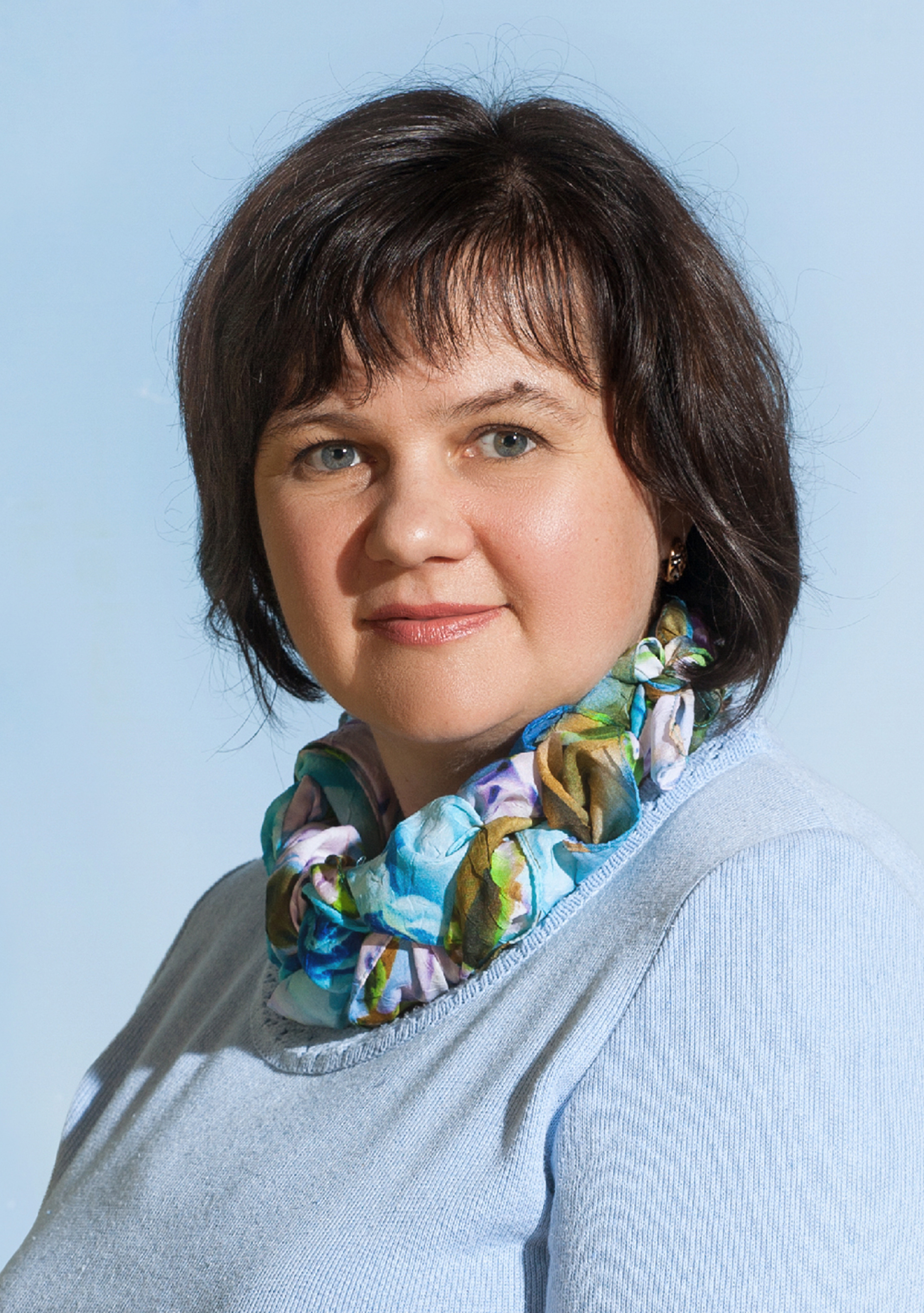 Митрофанова Оксана Николаевна, методист Государственного бюджетного общеобразовательного учреждения города Москвы «Школа № 1430 имени Героя Социалистического Труда Г.В. Кисунько»